Социальный мир Тема занятия: «Витамины А и В».Ход занятия:Рассказ:Чтобы быть здоровым, умным, сильным, человек должен получать витамины с пищей. Если ребёнок получает этих витаминов мало, то он начинает часто болеть, теряет аппетит и плохо растёт. А как вы думаете, в какое время года мы получаем витаминов больше всего? (летом и осенью). Почему? (Потому что летом и осенью растут ягоды, фрукты, овощи).— Особенно богаты витаминами овощи и фрукты. (прикрепить картинку с овощами и фруктами к доске).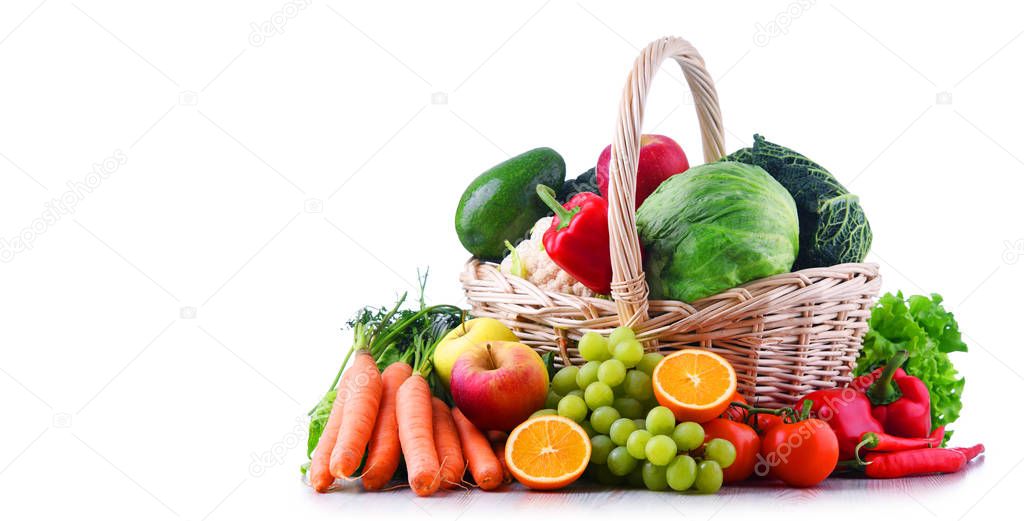 В: Назовите овощи и фрукты, которые вы знаете и любите. (Дети перечисляют).У каждого витамина есть свое имя. Хотите познакомиться с ними. (Да) Это витамин «А». Витамин роста и зрения. Я вам сейчас загадаю загадку. А вы ее отгадаете и узнаете продукт, в котором очень много витамина «А».Загадка:Растет краса – зеленая коса,В земле вся рыжая сидит,Когда жуешь ее, хрустит. (Морковка).В: Молодцы. Ребята, а вы умеете определять на вкус, фрукты и овощи.         (Да).Игра «Узнай на вкус»Детям предлагается угадывать овощи с закрытыми глазами: помидор, яблоко, морковь.В: Есть еще один витамин с которым познакомимся сегодня. Витамины группы «В». Они очень важны для работы головного мозга и всего организма. Сейчас я загадаю вам загадку, а вы отгадайте.Загадка:В коричневом кафтане,В земле сижу с друзьями.Кто лопатой копнет –Меня найдет. (Картошка)В: Молодцы, правильно. В картофеле содержится много витамина «В», а еще этот витамин есть в различных крупах. Посмотрите и скажите, где содержится витамин «В».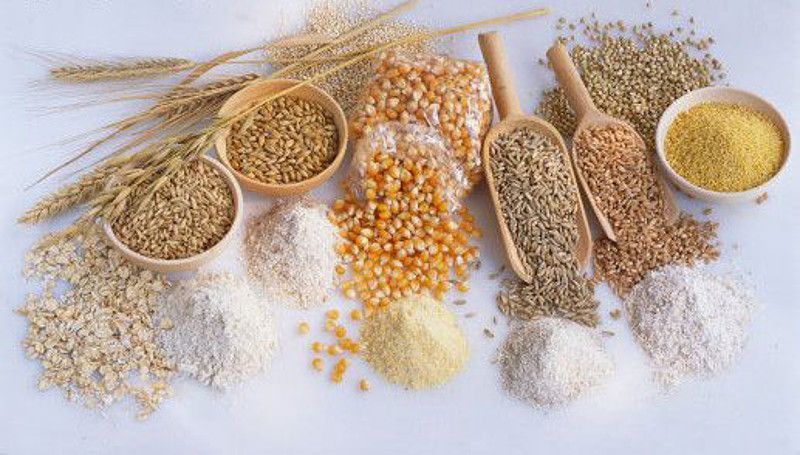 (Горох, гречка, овсянка, и.т.д.).В: Ой, Ребята, кто-то перемешал крупу? Давайте всё исправим. У нас очень ловкие пальчики и они быстро переберут крупу.Игра «Перебери крупу»У ребёнка на столе чашечка с крупой перебирает крупу в две тарелочки.Физ. минутка.Пейте все томатный сок,          Ходьба на местеКушайте морковку!                  Руки к плечам, руки вверх.Все ребята будете                     руки на пояс, наклоны в сторонуКрепкими и ловкими                 руки на пояс, приседания.Грипп, ангину, скарлатину —     руки на пояс, прыжкиВсе прогонят витамины!          ходьба на месте.В: Вырезание из заготовок различных овощей и фруктов.— Вырезаем чётко по контуру. Наклеивание на основу по очереди.Дети называют, что «кладут» в корзину, определяя, овощ это или фрукт.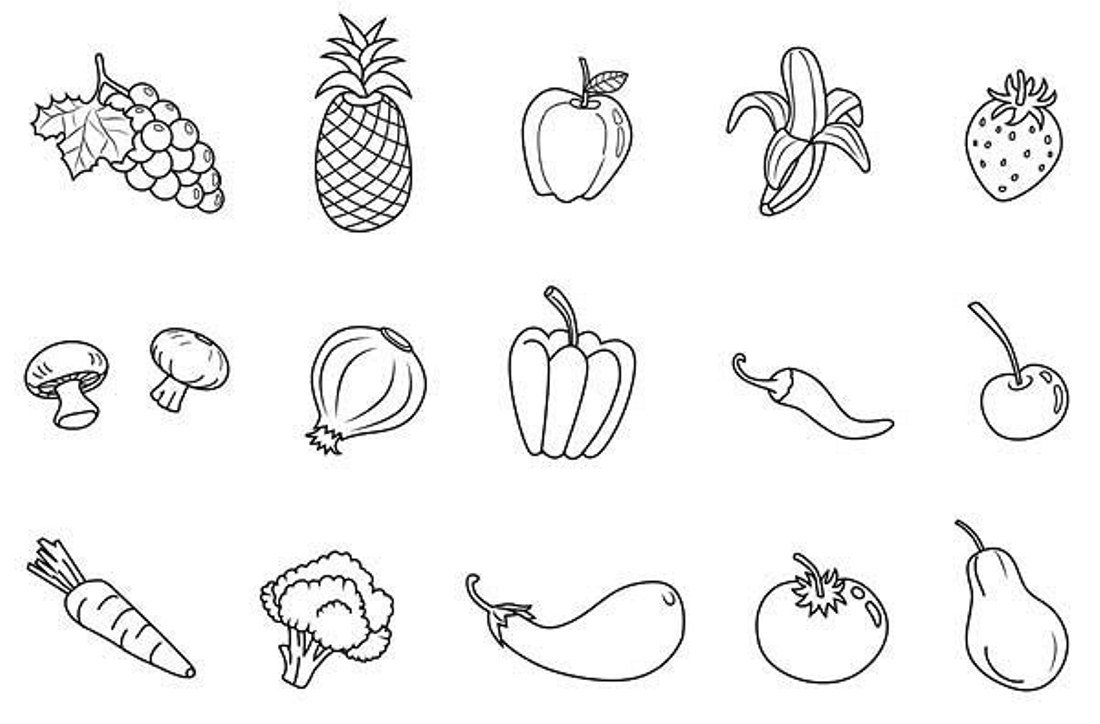 